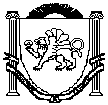 АДМИНИСТРАЦИЯЗуйского сельского поселенияБелогорского районаРеспублики КрымП О С Т А Н О В Л Е Н И ЕО внесении изменений в состав комиссии по установлению тарифа на электрическую энергию для населения, проживающего в многоквартирных домах не газифицированных природным газом и в которых отсутствуют или не функционируют системыцентрализованного теплоснабженияВ соответствии Федеральным законом от 06 октября 2003 года «Об общих принципах организации местного самоуправления в Российской Федерации», руководствуясь Уставом муниципального образования Зуйское сельское поселение Белогорского района Республики Крым, а также в связи с кадровыми изменениями Администрация Зуйского сельского поселения Белогорского района Республики Крым,п о с т а н о в л я е т:1. Внести изменения в состав комиссии, утвержденной постановлением администрации Зуйского сельского поселения Белогорского района Республики Крым №161/1 от 12.10.2015 года «О создании комиссии по установлению тарифа на электрическую энергию для населения, проживающего в многоквартирных домах не газифицированных природным газом и в которых отсутствуют или не функционируют системы централизованного теплоснабжения» следующие изменения:1.1. Изложить приложение к постановлению в новой редакции (прилагается).2. Постановление вступает в силу со дня его принятия.3. Контроль за исполнением постановления оставляю за собой.Приложение к постановлению Администрации Зуйского сельского поселения Белогорского района Республики Крым от 12 октября 2015 года № 161/1(в редакции постановления Администрации от 20 марта 2019 года № 53)Составкомиссии по установлению тарифа на электрическую энергию для населения, проживающего в многоквартирных домах не газифицированных природным газом и в которых отсутствуют или не функционируют системы централизованного теплоснабженияСОГЛАСОВАНО:Ознакомлены:Менчик М.И.Ведущий специалист сектора по правовым (юридическим) вопросам, делопроизводству, контролю и обращениям граждан20 марта 2019 годапгт. Зуя№53 Председатель Зуйского сельского совета-глава администрации Зуйского сельского поселенияА. А. ЛахинПредседатель комиссии:Сорокин Сергей Александрович – заместитель главы администрации Зуйского сельского совета Белогорского района Республики Крым;Заместитель председателя комиссии Кириленко Светлана Васильевна- заведующий сектором по вопросам муниципального имущества, землеустройства и территориального планирования3. Секретарь комиссии: Романова Елена Григорьевна- директор МУП «ЖКХ ЗСП»4. Члены комиссии:- Колосюк Сергей Александрович – депутат Зуйского сельского совета;- Евстратенко Елена Николаевна - мастер МУП «ЖКХ ЗСП».Заведующий сектором по вопросам финансирования и бухгалтерского учетаМ.В. ДамаскинаЗаведующий сектором по правовым(юридическим) вопросам,делопроизводству, контролю иобращениям гражданМ.Р. МеметоваЗаместитель главы администрацииЗаведующий сектором по вопросам муниципального имущества,землеустройства и территориального планированияС.А. СорокинС.В. Кириленко